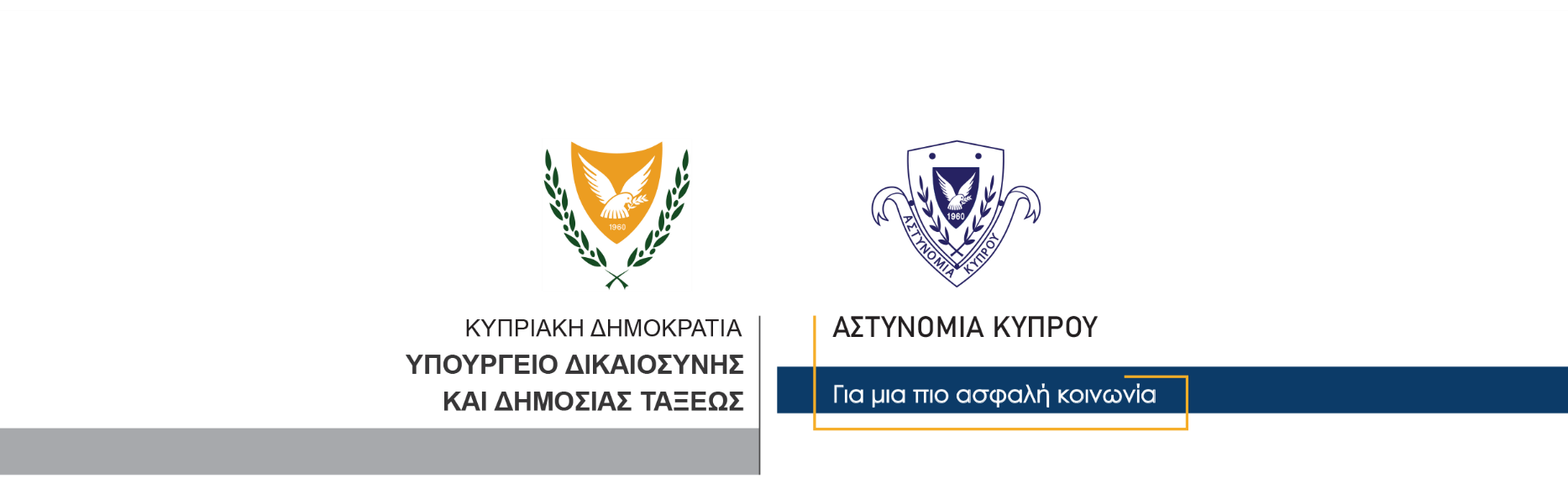 10 Μαρτίου, 2024  Δελτίο Τύπου 1Επαναπατρισμός υπηκόων τρίτων χωρών που διέμεναν παράνομα στην ΚύπροΣυνολικά 2,247 πρόσωπα, που διέμεναν παράνομα στην Κύπρο, έχουν απελαθεί/επαναπατριστεί από το έδαφος της Κυπριακής Δημοκρατίας το 2024 (μέχρι 8/3/2024), στο πλαίσιο των προσπαθειών της Αστυνομίας,  για επιστροφές υπηκόων τρίτων χωρών στις χώρες καταγωγής τους.Κατά την αντίστοιχη περσινή περίοδο ο συνολικός αριθμός ανήλθε στις 1,645 απελάσεις/επαναπατρισμούς. Η τελευταία κοινή πτήση αναγκαστικής επιστροφής έγινε στις 5/3/2024 με απέλαση αριθμού προσώπων, που πραγματοποιήθηκε υπό το συντονισμό του Οργανισμού FRONTEX. Πρόκειται για την 3η συμμετοχή της Αστυνομίας Κύπρου σε κοινή επιχείρηση επαναπατρισμού και απελάσεων του FRONTEX για φέτος. Οι προσπάθειες της Αστυνομίας και της Υπηρεσίας Αλλοδαπών και Μετανάστευσης, για μεγιστοποίηση του αριθμού επιστροφών, συνεχίζονται.		    Κλάδος ΕπικοινωνίαςΥποδιεύθυνση Επικοινωνίας Δημοσίων Σχέσεων & Κοινωνικής Ευθύνης